Комунальний заклад «Омельницька загальноосвітня школа I-III ступенів імені академіка М.А.Доллежаля»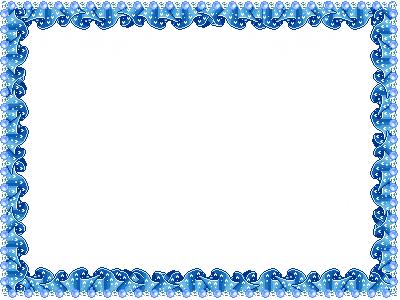 (виховна година)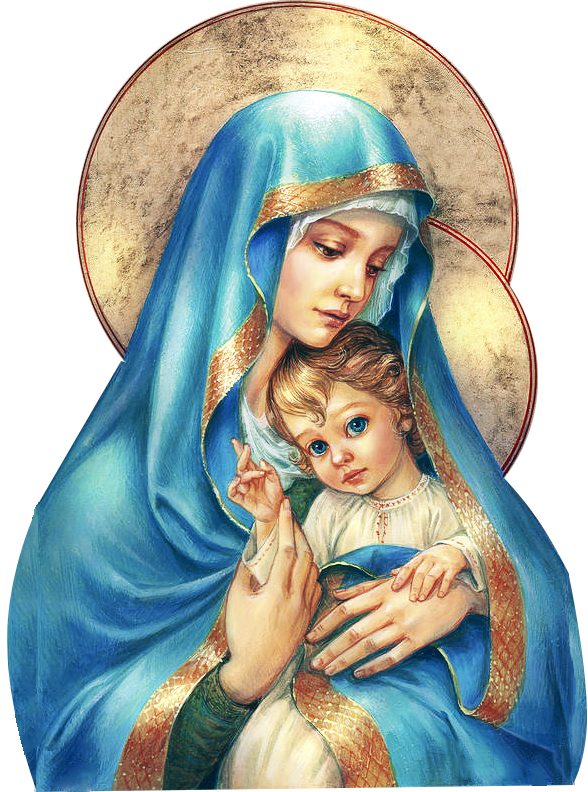                                                                            Розробила Петровська І.О.Тема: Материнська свята добротаМета: Познайомити дітей зі святом Матері, з історією його виникнення. Розвивати мовлення учнів, їх мислення, естетичні смаки, інтерес до історії. Виховувати глибоку повагу, любов та шанобливе ставлення до неньки.Хід заняття:І. Організація початку заняття ІІ. Оголошення теми заняттяРозгадування загадкиХто вас, діти, міцно любить?Хто вас ніжно так голубить?Як ви хворі, цілі ночіНе стуляє свої очі?Найрідніша, наймиліша,Всіх вона нас пестить, тішить.Завжди скрізь буває з нами.Відгадайте хто це?				/ мама /	Мама – найрідніша і найближча кожному з нас людина. Мама – перше слово, яке вимовляє дитина.	І саме про маму піде сьогодні мова. А приурочена наша бесіда до чудового міжнародного свята – до Дня Матері.ІІІ. Основна частинаРозповідь вчителя про історію виникнення Дня МатеріЯк же виникло це свято?Маленька американка Анна Джервіс дуже рано втратила найдорожчу в світі людину – рідну матір. Сирітка у численних своїх поневіряннях і кривдах прийшла до думки, що у всіх людей на землі мусить бути хоча б один-єдиний день на рік, коли б вони всі разом вшановували і матір-неньку, і матір-землю, і Матір Божу.Так у 1914 році в США було встановлено свято – День Матері. Невдовзі його перейняли чимало країн світу.В Україні це свято почали відзначати з 1929 року. А коли саме відзначають День Матері? (другої неділі травня)Інсценівка вірша «Свято мами»Хлопчик:	Ой, пішов би я до Березня		Поміж березами.		Дай, Березню, трохи квіток		На свято для мами.Березень:	Ще квіточки не зацвіли,		Листочки маленькі. 		Земля встала, та не вбралась		Ще на свято неньки.Хлопчик:	Ой, ти, Квітню, ти так гарно		Земленьку вбираєш…		Ти вже, певно, для матусі		Гарні квіти маєш.Квітень:	Ой, вбираю я земленьку,		Вбираю, як вмію…		Але свято неньки вбрати,		Здається, не вспію.Хлопчик:	Ой, ти, Травню! Красний Травню!		Прибраний багато.		Ти даш мені одну днину		Матусі на свято?Травень:	Ой! І знав я, колись буде		Матусине свято,		Тому кожну свою днину		Вбрав гарно й багато.Виконання пісні «Мамине свято»Розповідь про традицію святкування Дня МатеріА як же відзначали День Матері?У цей день діти дарували своїм матусям усе те, що заздалегідь виготовили власноручно: малюнки, вишивки, різьблення, вирощені самостійно квіти.А ще дітлахи писали своїм мамам листи-сповіді.По обіді всі йшли до церкви, де славили матір земну і Матір Небесну, яка подарувала світові Сина Божого – Ісуса Христа. А вже після церкви починалися народні гуляння, на яких і дорослі і малі танцювали й співали, раділи життю і славили тих, котрі дарували його – своїх матерів. Декламація віршів про ненькуХлопчик:	Ти всіх святіша, ненько!		Моя ти квіточко біленька.		Моя любове, де причал		Знайшли і радість, і печаль.Дівчинка:	Моя маленька й неозора,		Моя і втіха, і опора,		Моя весела і сумна,		Моя небесна і земна.Хлопчик:	Моя стежина й Батьківщина,		Моя, як білий світ, єдина.		Як білий цвіт, як білий квіт,		З якого створюється світ.Дівчинка:	Я люблю тебе, матусю,		Ніжну, дорогеньку,		Все найкраще я дарую		Для тебе, рідненька.Хлопчик:	Від усіх ти наймиліша,		Лебідонько мила,		Щиро дякую тобі я,		Що мене зростила.Дівчинка:	Над колискою моєю		Пісеньку співала,		І в любисточку духмянім		Перед сном купала.Хлопчик:	В любисточку ти купала,		Ніжно цілувала.		Тепло мене пригортала,		Щастя закликала.Розповідь з використанням поезії про триєдність святаДень Матері – свято триєдине. Вшановують у цей день і матір-жінку, і матір-землю, і Матір Божу.		Ой маю я три матері,		Та всі три хороші.		Ти матері, як три квітки,		Як три красні рожі.		Перша Мати Непорочна		Як лілея біла.		Із дитятком-немовлятком 		Пречистая Діва.		Друга мати – це найкраща		На  світі країна –		Земля наша, наша славна		Ненька-Україна.		Третя мати… що ж про неї		Гарного сказати?		Це ласкава, люба, мила,		Рідна моя мати.Розповідь про звучання слова «мама» в українській та інших мовахЩе в колисці немовляСлово «мама» вимовля.Найдорожче в світі словоТак звучить у рідній мові:Мати, матінка, матуся,Мама, мамочка, мамуся –Називаю тебе я,Рідна ненечко моя.До речі, любі друзі, щоб ви знали, у багатьох мовах світу слово «мама» починається літерою «М». Не вірите? А от погляньте самі:Майка – болгарською та сербохорватською,Мама – румунською,мовою суахілі,Матка – польською, чеською,Мітір – грецькою,Мор – норвезькою,Ме – в’єтнамською,Мудер – голландською,Медер – шведською, датською,Мадре – іспанською, італійською,Мазер – англійською, Мутер – німецькою,Ман – португальською,Мер – французькою.Бесіда про вшанування матері в усній народній творчостіКраще і мудріше за народ, мабуть, ніхто ще не сказав про неньку. Ось послухайте:Нема цвіту білішого, як цвіт на калині,Нема в світі ріднішого, як мати дитині.Нема того краму, щоб купити маму.Матері ні купити, ні заслужити.На сонці тепло сидіти, а біля мами добре жити.Дитина плаче, а матері боляче.Материн гнів, як весняний сніг: рясно впаде, та скоро розтане.Мати одною рукою б’є, а іншою гладить.Нема в світі цвіту яснішого од маківочки, Немає й ріднішого од матіночки.У дитини заболить пальчик, а в матері – серце.ІІІ. Заключна частинаЗаключне слово вчителяМама! – скільки ласки, ніжності й тепла у цьому слові! Мама! – найрідніша і найдорожча людина! Мама! – найсвятіший і найсвітліший образ, сповнений любові і доброти.Бережіть маму! Оберігайте її від усього лихого, від зла і горя, від болю і сліз. Любіть і шануйте маму, благайте Господа послати здоров’я, щастя, добробуту вашим ненькам!Молитва за мамуЄ у мене найкраща у світі матуся.За неї до Тебе, Маріє, молюся.Молюся устами і чистим серденьком, До Тебе, небесна Ісусова Ненько!Благаю у Тебе дрібними сльозамиОпіки та ласки для рідної мами.Пошли їй не скарби, а щастя і долю,Щоб дні їй минали без смутку і болю.Рятуй від недуги матусеньку милу,Даруй їй здоров’я, рукам подай силу,Щоб вивела дітей у світ той, у люди,Щоб ними раділа, пишалась усюди.За це я складаю в молитві долоніДо Тебе, Царице на сонячнім троні.Благаю у Тебе дрібними сльозамиЗдоров’я і щастя для рідної мами.